元大期貨的溫室氣體盤查第十七條 等級：領先資料來源：2017年元大期貨企業社會責任報告書元大期貨導入ISO14064-1 溫室氣體盤查系統，並通過國際驗證組織bsi查證通過，未來將持續統計每年溫室氣體盤放量，並透過檢視資料，控管溫室氣體排放企業概述元大期貨以「SMART」為核心價值，我們協助客戶掌握全球投資機會(Seize Global Opportunities)，並替客戶做好風險控管(Manage the Risk)，提供高品質的產業研究(Analyze with Experiences)，以及利用智能交易強化客戶投資組合(Reinforced by Programming)。量身打造客戶的期權需求(Tailor Your Solutions)，更是元大期貨的企業使命。元大期貨積極推廣智能生態圈，建立線上與實體講座課程等一站式顧問服務，各種的程式語法皆能以SMART API串接，同時結合行動APP推播市場即時行情訊息，並推出客製化交易平臺讓投資人可以輕鬆執行期權、槓桿交易契約等商品智能交易。案例描述元大期貨於2017 年度導入ISO14064-1 溫室氣體盤查系統， 並通過國際驗證組織bsi查證通過，2016 年總公司之碳排放量為877.12 噸；2017年起分公司亦參與此盤查統計，總公司與分公司合計之碳排放量為1188.03噸。未來將持續統計每年溫室氣體盤放量，並透過檢視資料，控管溫室氣體排放。預估未來五年內將達成減少排放量1%為目標，減少公司營運對環境負荷之影響。「環境暨能源管理」專案小組由管理部組成，負責建置公司內部的溫室氣體盤查管理系統。另依權責劃分原則，由元大期貨實施溫室氣體盤查作業，相關組織及成員，如下：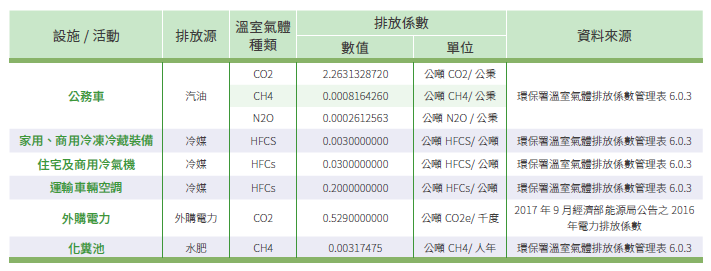 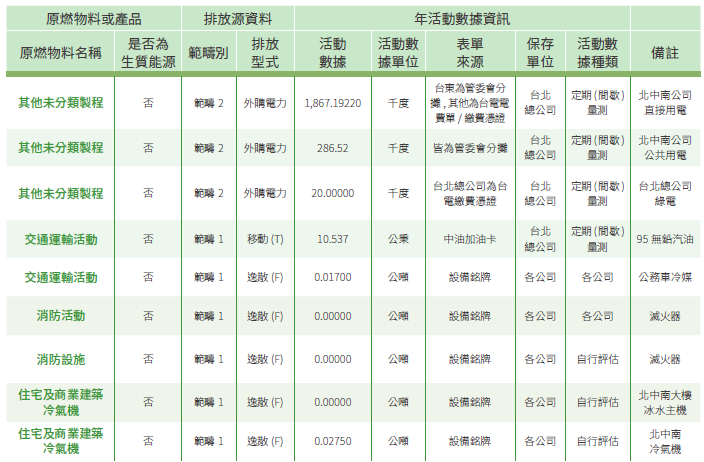 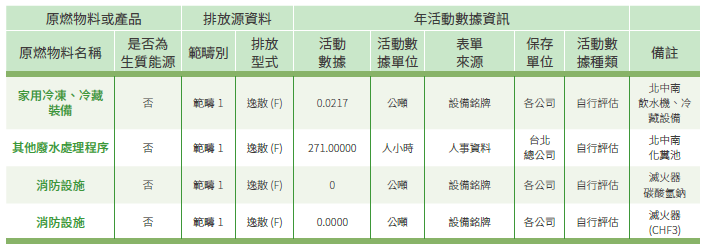 